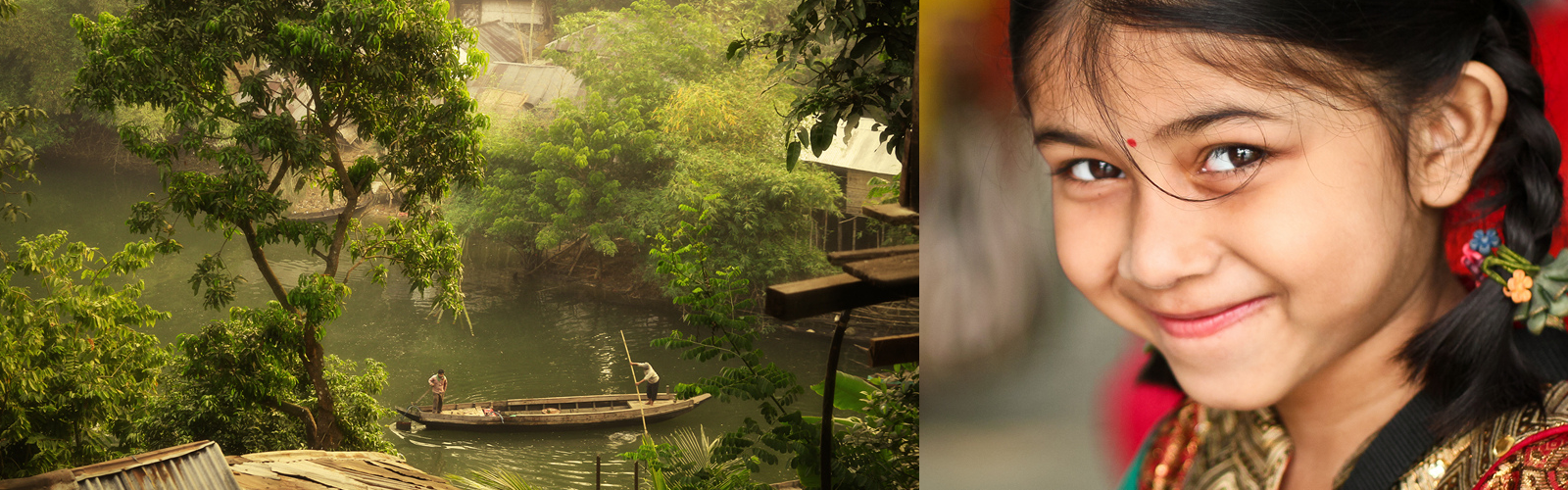 Das Zentrum für Evaluation und Entwicklung (C4ED) sucht für sein Team in Mannheim ab sofort einen erfahrenen  Manager/in für strategische Projektentwicklung (m/w/d)um unser Team in der strategischen Projektfinanzierung zu unterstützen. Der/die erfolgreiche Kandidat/in wird eine Schlüsselfunktion in der Erfolgsgeschichte unserer Organisation erarbeiten und eigenständig die Gestaltung und Umsetzung unserer Projektfinanzierungsinitiative leiten und mitaufbauen. In enger Abstimmung und Zusammenarbeit mit dem lokalen Länderbüro in Pakistan wird sich der/die ideale/-r Kandidat/-in aktiv um die Generierung von neuen Projektanträgen kümmern und ist für die Umsetzung unserer Mission in Pakistan verantwortlich. Er/Sie besitzt hohe soziale Kompetenz, gute Kommunikationsfähigkeit und Leidenschaft für die Sache. Ihre Aufgaben:Akquise und Kontaktaufnahme zu lokalen Umsetzungspartnern / Durchführungsorganisationen in Pakistan Qualitativ-kritische Bewertung von ProjektanträgenErkennen von Synergien und Konzeption eines philanthropischen PilotprojektsKoordination der lokalen Durchführungspartner in Abstimmung mit dem lokalen C4ED Länderbüro PakistanControlling sowie Monitoring laufender Projekte Koordination der begleitenden Evaluation der Projekte innerhalb C4EDs und mit den lokalen Durchführungspartnern. Enge Zusammenarbeit mit dem restlichen C4ED-Team bei der Identifizierung und Priorisierung neuer Projektmöglichkeiten und Sicherstellung, dass Projektvorschläge gut gestaltet sind und unserer Mission und unseren Zielen entsprechenLeitung der Gestaltung und Umsetzung unserer Projektfinanzierungsinitiativen in enger Zusammenarbeit mit anderen Teams innerhalb der C4ED GroupEntwicklung und Pflege von Beziehungen zu internationalen privaten und öffentlichen FinanzierungspartnernAdministrative und finanzielle Berichterstattung gemäß den Anforderungen der Geber sowie Rechnungsstellung in Zusammenarbeit mit dem FinanzteamProjektreisen nach PakistanIhr Profil: Master-Abschluss oder vergleichbare Berufserfahrung in Wirtschafts- und Sozialwissenschaften, internationaler Entwicklung oder einem verwandten Fachgebiet, das mit der Arbeit von C4ED zusammenhängtMindestens drei Jahre Erfahrung in Akquise, Projektentwicklung, Projektmanagement, Business Development, Fundraising oder einem verwandten BereichStarke analytische Fähigkeiten und Kompetenz, komplexe Projektvorhaben zu bewertenStarke organisatorische Fähigkeiten und praktische Erfahrung im Projektmanagement sowie nachgewiesene MethodenkompetenzSouveränes und professionelles Auftreten, hohe Einsatzbereitschaft, Begeisterungs- und ÜberzeugungsfähigkeitHohe interkulturelle Kompetenz und ausgeprägte Teamfähigkeit für die Koordination der internationalen Teams innerhalb C4EDs und der lokalen Durchführungspartner in Pakistan Exzellente schriftliche und mündliche Kommunikationsfähigkeiten in Deutsch und EnglischErfahrung im Bereich der Entwicklungszusammenarbeit Unser Angebot:Strukturiertes und zielorientiertes Arbeiten innerhalb der Abteilung Globale Strategische ProjektfinanzierungDie Möglichkeit, eigene Visionen im hohen Grad einbringen und umsetzen zu könnenUnser internationales, hochmotiviertes Team teilt die globale Vision einer nachhaltigen und ökologischen Entwicklung im globalen Süden ohne Armut und Hunger Bedarfsgerechte externe WeiterbildungsmöglichkeitenPersönliche und fachliche Berufsentwicklung durch die Möglichkeiten verschiedener Spezialisierungen in diversen ArbeitsbereichenMobiles Arbeiten & flexible ArbeitszeitenUnser Standort in Mannheim liegt zentral und ist mit öffentlichen Verkehrsmitteln sehr gut erreichbar.Wenn Sie uns mit Enthusiasmus und Leidenschaft bei diesen globalen Entwicklungen unterstützen möchten, laden wir Sie herzlich ein, sich zu bewerben. Wir bitten Bewerber/-innen, den Gehaltsrahmen einer karitativen und wissenschaftsorientierten Organisation, die sich für Entwicklung und für die Reduzierung von Armut in Drittländern einsetzt, zu bedenken. Bitte senden Sie Ihre Bewerbung inklusive Anschreiben, Lebenslauf, Zeugnissen und Gehaltsvorstellung sowie der Kennziffer (DE2302MPM) an jobs@c4ed.org bis spätestens zum 30.06.2023. Die Bewerbungen werden fortlaufend geprüft und Bewerbungen von Berufswiedereinsteiger/-innen sind gerne gesehen. Wir würden uns über Ihre zeitnahe Bewerbung freuen, da wir uns vorbehalten, Gespräche schon vor Ablauf der Frist zu führen. Schwerbehinderte Bewerberinnen und Bewerber werden bei gleicher Eignung besonders berücksichtigt. Diese Stelle kann auch in Teilzeit mit mindestens 70% besetzt werden.Sollten Sie im Vorfeld Fragen haben oder einen ersten vertraulichen Kontakt wünschen, steht Ihnen Frau Tanja Topuzoglu (HR) t.topuzoglu@c4ed.org. gerne zur Verfügung. Wir freuen uns auf Ihre Bewerbung. 